Single ParentsYou have the blessing and responsibility of being the main, if not sole, provider for your children. You love your children, and you want to ensure things are as easy as possible for them if and when something happens to you.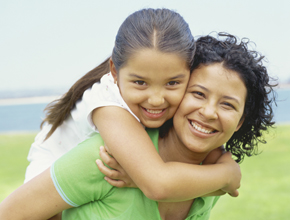 You show your love through daily acts of service and sacrifice. You want to pass on what you have worked so hard for your entire life, and do it in a way that helps your children know and feel your love just when they’ll need it most.Your wealth isn’t measured just by the dollars in your bank account, but by the well-being of the people you love. You care enough to get your estate planning handled so your children will always be protected and provided for, no matter what.We know you are busy and promise to make the process as simple and easy for you as possible. You may call our office at 626.355.4000 to schedule an appointment.I look forward to knowing you and caring for your family soon!James